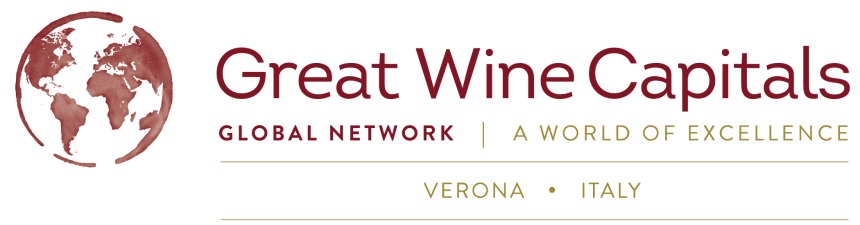 VERONA – BEST OF TOURISMgiovedì 5 ottobre 2017, ore 17.15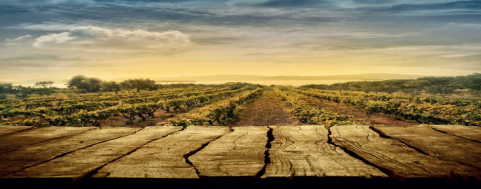 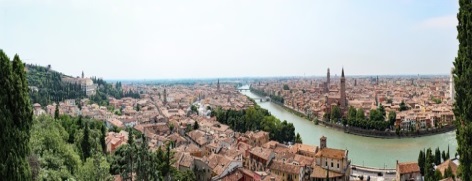 Nuovo Centro CongressiCamera di Commercio di VeronaCorso Porta Nuova, 96 – VeronaPROGRAMMAAl termine dell'incontro sarete nostri graditi ospiti per una degustazione di prodotti tipici del territorio accompagnata dai Vini Verona Wine Top.PER INFORMAZIONI Camera di Commercio di Verona – Ufficio Turismo e Cultura – Tel. 045/8085702-863 – turismo@vr.camcom.it PER ISCRIZIONI ON LINEhttp://prenotazioni.vr.camcom.it/eventi17.15Registrazione dei partecipanti17.30Introduzione ai lavoriGiuseppe Riello – Presidente Camera di Commercio di VeronaRenzo Chervatin – Responsabile Territorial Development & Relations Nord Est – UniCredit S.p.A.17.50LA REPUTAZIONE ON LINE DELLE STRUTTURE RICETTIVE VERONESI Presentazione dei risultati della ricercaMario Romanelli – Ceo e Founder di Travel AppealGETICKET E VERONABOOKING Piattaforme di prenotazione integrate a servizio del TerritorioEnrico Perbellini – Presidente C.A.V. – Cooperativa Albergatori Veronesi18.30VERONA CAPITALE MONDIALE DEL VINOBest of Wine Tourism  - Proclamazione dei vincitori e presentazione della Guida 201819.30Chiusura dei lavori Conduce: Riccardo Borghero – Dirigente Area Affari Economici Camera di Commercio di VeronaConduce: Riccardo Borghero – Dirigente Area Affari Economici Camera di Commercio di Verona